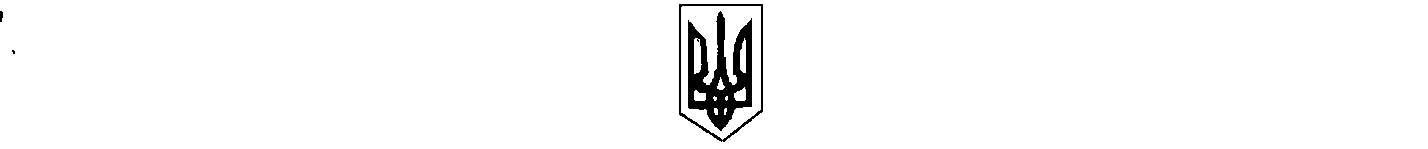                                                                      УКРАЇНА                                            БІЛИЦЬКА СЕЛИЩНА РАДА                                       КОБЕЛЯЦЬКОГО РАЙОНУ                                        ПОЛТАВСЬКОЇ ОБЛАСТІ                                           РОЗПОРЯДЖЕННЯ                    ГОЛОВИ БІЛИЦЬКОЇ СЕЛИЩНОЇ РАДИ17.01.2014року                                                                                                           №02-06/01Про призначенняЛукаш І.А., головногобухгалтера селищноїради відповідальноюза надходження коштіввід оренди комунальногомайна та її індексації.      З метою забезпечення повноти надходжень плати за оренду комунального майна відповідно до укладених договорів, керуючись ст.42 Закону України «Про місцеве самоврядування в Україні»,     1.Призначити Лукаш Ірину Анатоліївну, головного бухгалтера селищної ради, відповідальною за повним надходженням коштів від оренди комунального майна та її індексації.     2.Контроль за виконанням даного розпорядження залишаю за собою, селищним головою Киричко О.Г..           Селищний голова                                                                 О.Г.Киричко 